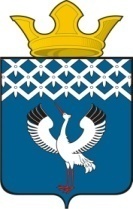 Российская ФедерацияСвердловская областьДумамуниципального образованияБайкаловского сельского поселения33-е  заседание 4-го созываРЕШЕНИЕ30 апреля 2020г.                               с.Байкалово                                              № 177О внесении изменений вУстав Байкаловского сельского поселенияВ связи с принятием Федеральных законов от 27.12.2018 № 558-ФЗ «О внесении изменений в Жилищный кодекс РФ в части упорядочения норм, регулирующих переустройство и (или) перепланировку в многоквартирном доме», от 26.07.2019 № 228-ФЗ «О внесении изменений в статью 40 Федерального закона «Об общих принципах организации местного самоуправления в Российской Федерации» и статью 13.1 Федерального закона «О противодействии коррупции», от 02.08.2019 № 283-ФЗ «О внесении изменений в Градостроительный кодекс Российской Федерации и отдельные законодательные акты Российской  Федерации», от 29.12.2017 № 443-ФЗ «Об организации дорожного движения в Российской Федерации и о внесении изменений в отдельные законодательные акты Российской Федерации», в целях приведения Устава Байкаловского сельского поселения в соответствие с действующим законодательством, руководствуясь статьей 6 Устава Байкаловского сельского поселения,  Дума муниципального образования Байкаловского сельского поселения РЕШИЛА:1. Внести в Устав Байкаловского сельского поселения от 22.12.2005 №7/а (в редакции от 30.01.2020 № 166) следующие  изменения:1) абзац первый статьи 2 изложить в новой редакции: «Наименование муниципального образования, образованного и наделенного статусом сельского поселения законом Свердловской области  - Байкаловское сельское поселение Байкаловского муниципального района Свердловской области.».2) пункт 2 статьи 7 дополнить подпунктом 8 следующего содержания:«8) общественные обсуждения.».3) подпункт 14 статьи 30 изложить в новой редакции:«14) дорожная деятельность в отношении автомобильных дорог местного значения в границах населенных пунктов сельского поселения и обеспечение безопасности дорожного движения на них, включая создание и обеспечение функционирования парковок (парковочных мест), осуществление муниципального контроля за сохранностью автомобильных дорог местного значения в границах населенных пунктов сельского поселения, организация дорожного движения, а также осуществление иных полномочий в области использования автомобильных дорог и осуществления дорожной деятельности в соответствии с законодательством Российской Федерации;»;4) пункт 1 статьи 20 изложить в новой редакции:«1. Структуру органов местного самоуправления поселения составляют:1) Дума Байкаловского сельского поселения Байкаловского муниципального района Свердловской области;2) Глава Байкаловского сельского поселения Байкаловского муниципального района Свердловской области;3) администрация Байкаловского сельского поселения Байкаловского муниципального района Свердловской области;4) контрольно-счетный орган Байкаловского сельского поселения Байкаловского муниципального района Свердловской области.».5) подпункт 17 статьи 30 изложить в новой редакции:«17) согласование переустройства и перепланировки помещений в многоквартирном доме;».6) подпункт 41 статьи 30 изложить в новой редакции:«41) участие в организации деятельности по накоплению (в том числе раздельному накоплению) и транспортированию твердых коммунальных отходов;»;7) подпункт 22 статьи 30 изложить в новой редакции:«22) оказание поддержки гражданам и их объединениям, участвующим в охране общественного порядка, создание условий для деятельности народных дружин;»8) статью 30 дополнить подпунктом 24.1 следующего содержания:«24.1. участие в организации и осуществление мероприятий по мобилизационной подготовке муниципальных предприятий и учреждений, находящихся на территории поселения;»9) статью 30 дополнить подпунктом 56 следующего содержания:«56) создание условий для реализации мер, направленных на укрепление межнационального и межконфессионального согласия, сохранение и развитие языков и культуры народов Российской Федерации, проживающих на территории поселения, социальную и культурную адаптацию мигрантов, профилактику межнациональных (межэтнических) конфликтов.»;10) пункт 14 статьи 27 дополнить подпунктом 13 следующего содержания:«10) несоблюдение ограничений, запретов, неисполнения обязанностей, установленных Федеральным законом от 25 декабря 2008 года № 273-ФЗ «О противодействии коррупции», Федеральным законом от 3 декабря 2012 года № 230-ФЗ «О контроле за соответствием расходов лиц, замещающих государственные должности, и иных лиц их доходам», Федеральным законом от 7 мая 2013 года № 79-ФЗ «О запрете отдельным категориям лиц открывать и иметь счета (вклады), хранить наличные денежные средства и ценности в иностранных банках, расположенных за пределами территории Российской Федерации, владеть и (или) пользоваться иностранными финансовыми инструментами», если иное не предусмотрено Федеральным законом от 06.10.2003 № 131-ФЗ «Об общих принципах организации местного самоуправления в Российской Федерации».2. Решение Думы Байкаловского сельского поселения от 28.11.2019 № 154 «О внесении изменений в Устав Байкаловского сельского поселения» отменить. 3. Настоящее решение опубликовать (обнародовать) в Информационном вестнике Байкаловского сельского поселения и на официальном сайте Думы муниципального образования Байкаловского сельского поселения: www.байкдума.рф после проведения государственной регистрации.  4. Настоящее решение вступает в силу со дня его официального опубликования. Председатель Думы муниципального образованияБайкаловского сельского поселения                  		                С.В. Кузеванова30 апреля 2020 г.Глава муниципального образованияБайкаловского сельского поселения                   			      Д.В. Лыжин30 апреля 2020 г.